NAME: Syeda NAME: Syeda 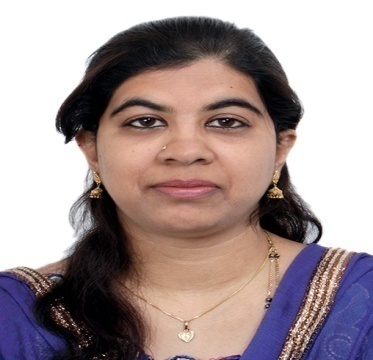 Mobile No  Whatsapp +971504753686 / +919979971283E-Mail : syeda.3796190@2freemail.com Mobile No  Whatsapp +971504753686 / +919979971283E-Mail : syeda.3796190@2freemail.com EDUCATIONAL qUALIFICATION: b.COM (bANGALORE UNIVERSITY)aDIITIONAL QUAIFICATION    : MBA (persuing)SPECIALISATION                  : FINANCE AND AccountsUAE experience:Accountant:Al Meshrakh Timber Trading LLC, Dubai, UAEAssistant Finance Manager: Vat returns filling / Brs/ A/r & A/p, maintaining petty cash book, Invoice making, Monthly reporting, Forwarding debit notes to the principals for Purchase Rebates/Shortages, Finalising Balance Sheet, Hr etcRainbow Plastic Industries LLC, UAQ, UAE. – 2 yearsDrafting lc, Invoice Discounting, Cheque Disconting, Follow up for the due dates and interest for o/d, Handling Petty cash, Working on Tally Erp9, Followup for import  documents, giving salaries, administration etc.Paramount Middle East Trading Company.General Accounts: Posting of entries, A/r& A/p, maintaining petty cash book, Raising bills. Forwarding debit notes to the principals for Purchase Rebates/Shortages etcWarehouse Administration – Independent handling of routine Warehouse Administration and Management in a busy atmosphere and reporting to Proprietor. Processing GRA with Purchase Cost of Shipment and updating local & Import purchase Import shipments. Invoicing of Project & Retail jobs, preparing project cost and reporting the same to the management.M.k.Ahmed Super MartGeneral Accounts – Posting of Journal Vouchers, Bank & Cash payment vouchers. Monthly Bank reconciliation statements which covered almost 6 bank accounts A/r and A/p, Maintaining petty cash book. Overlooking and guiding the assistants in the daily routine accounting. After the close scrutiny of the accounts and the closing of the books of accounts I do the finalizing of the balance sheet with the confirmation of the vendors. Compilation of group accounts and Business unit wise profitability statement analysis and reporting to Proprietor.Pay Roll – Monthly processing of Pay roll through Real Soft and generation of WPS files. Uploading the files through WPS System to the bank for payment of salaries on due date.Additional Jobs – Maintaining all files relating to the company like Memorandum of Association, Power of Attorney, Contracts with Principals/Suppliers, Trade Licenses and their timely renewal.Professional profileIT/ERP EXPOSUREWorked in Tally ERP 9Worked in Microsoft Office Tools.STRENGTHS/GROWTHS/ACHIEVEMENTSAbility to work under pressure in fast-paced, time-sensitive, challenging environments.Strong planning, coordinating and problem solving abilities.Willingness to interact with and work in a team.Strong accounting and system knowledge.Capability and capacity to scrutinize records and supervise others.Personal detailsSex                                   : FemaleNationality                    : IndianMarital Status              : MarriedLanguages known      : English, Hindi, Kannada, Malayalam and Tamilother specificationSinterestsCollecting currencies of different countries.Photography. 